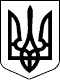 Новосанжарська селищна радаПолтавського району Полтавської області(сімнадцята сесія восьмого скликання)Р І Ш Е Н Н Я24 грудня 2021 року                   смт Нові Санжари                                        № 124Про затвердження проєкту землеустрою щодо відведення земельної ділянки площею 0,6000 га для ведення особистогоселянського господарства громадянці Тарановій Л.М. в межах с. ЗабрідкиКеруючись статтями 12, 20, 33, 118, 122 Земельного кодексу України, статтею 50 Закону України «Про землеустрій», пунктом 34 статті 26 Закону України «Про місцеве самоврядування в Україні», розглянувши заяву громадянки Таранової Любові Миколаївні про затвердження проєкту землеустрою щодо відведення земельної ділянки площею 0,6000 га та передачу її у власність для ведення особистого селянського господарства в межах с. Забрідки, Полтавського району, Полтавської області, виготовлений ФОП Ярош І.М., витяг з Державного земельного кадастру про земельну ділянку від 21.09.2021 року, враховуючи висновки галузевої постійної комісії селищної ради,селищна рада вирішила:1. Затвердити громадянці Тарановій Любові Миколаївні проєкт землеустрою щодо відведення земельної ділянки зі зміною цільового призначення із для ведення підсобного сільського господарства на для ведення особистого селянського господарства площею 0,6000 га, кадастровий номер 5323482802:02:001:0236, що знаходиться в межах с. Забрідки, Полтавського району, Полтавської області.2. Передати у власність громадянці Тарановій Любові Миколаївні ділянку площею 0,6000 га (рілля), кадастровий номер 5323482802:02:001:0236, для ведення особистого селянського господарства, що знаходиться в межах с. Забрідки, Полтавського району, Полтавської області.3. Громадянці Тарановій Л.М. зареєструвати земельну ділянку відповідно до чинного законодавства.4. Громадянці Тарановій Л.М. використовувати земельну ділянку за цільовим призначенням.Селищний голова                                                            Геннадій СУПРУН